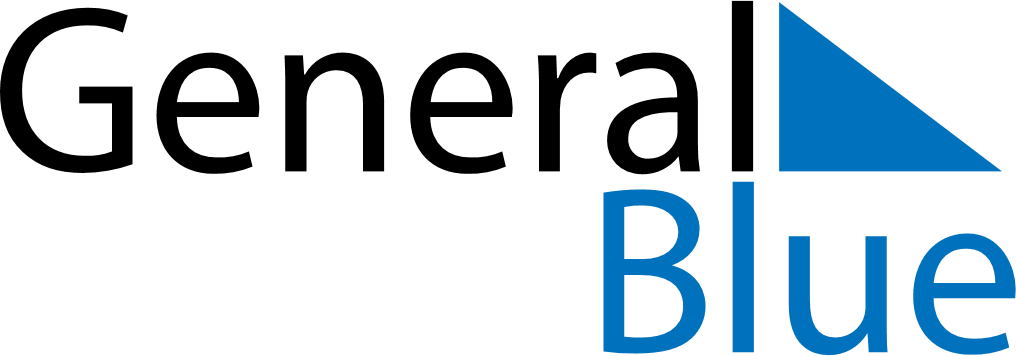 April 2030April 2030April 2030April 2030South SudanSouth SudanSouth SudanSundayMondayTuesdayWednesdayThursdayFridayFridaySaturday123455678910111212131415161718191920Feast of the Sacrifice (Eid al-Adha)2122232425262627282930